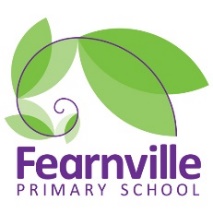 Year 5 Curriculum OverviewYear 5 Curriculum OverviewYear 5 Curriculum OverviewYear 5 Curriculum OverviewYear 5 Curriculum OverviewYear 5 Curriculum OverviewYear 5 Curriculum OverviewYear 5 Curriculum OverviewYear 5 Curriculum OverviewAutumn 1Autumn 2Spring 1Spring 1Spring 2Summer 1Summer 1Summer 2TitleLost in SpaceLost in SpaceIt’s all Greek to me!It’s all Greek to me!It’s all Greek to me!Coming to EnglandComing to EnglandComing to EnglandTheme Hooks & VisitsTrip to Science/Media Museum: Planets and Moon WorkshopWonder Dome- West Yorkshire mobile planetariumSchools workshops.com-SpacemanTrip to Science/Media Museum: Planets and Moon WorkshopWonder Dome- West Yorkshire mobile planetariumSchools workshops.com-SpacemanAncient Greek DayCareers Session – IntoUniversitySchools workshops.com-Ancient GreeceAncient Greek DayCareers Session – IntoUniversitySchools workshops.com-Ancient GreeceAncient Greek DayCareers Session – IntoUniversitySchools workshops.com-Ancient GreeceEngineering Day - IntoUniversityOvernight Liverpool Triphttps://www.nstgroup.co.uk/liverpool-primary-school-tripsEngineering Day - IntoUniversityOvernight Liverpool Triphttps://www.nstgroup.co.uk/liverpool-primary-school-tripsEngineering Day - IntoUniversityOvernight Liverpool Triphttps://www.nstgroup.co.uk/liverpool-primary-school-tripsInspiring CareersScientistAstronomerScientistAstronomerTravel agentArchaeologist Travel agentArchaeologist Travel agentArchaeologist Royal NavyJournalistRoyal NavyJournalistRoyal NavyJournalist50 Fantastic FeatsReading a map – Orienteering Watch a pantomime Learn to swimReading a map – Orienteering Watch a pantomime Learn to swimLearning to plan an instrument Learn to swimMeet an authorLearning to plan an instrument Learn to swimMeet an authorLearning to plan an instrument Learn to swimMeet an authorGoing to the theatreGoing to a sporting event – TriathlonGo on a boatLearn to swimCountryside Day - HarrogateGoing to the theatreGoing to a sporting event – TriathlonGo on a boatLearn to swimCountryside Day - HarrogateGoing to the theatreGoing to a sporting event – TriathlonGo on a boatLearn to swimCountryside Day - HarrogateEnglishTextsHidden Figures-Margret Lee ShetterlyThe Jamie Drake Equation-Christopher EdgeGeorge’s secret key to the universe- Lucy & Steven HawkingGenresInstructional writingNewspaper ArticlePersuasive LetterCharacter Description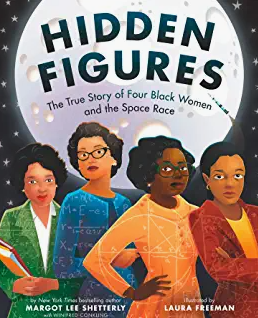 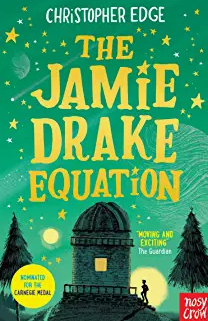 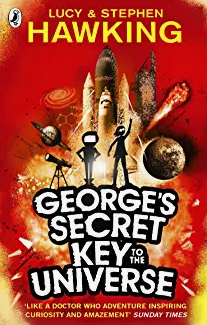 TextsHidden Figures-Margret Lee ShetterlyThe Jamie Drake Equation-Christopher EdgeGeorge’s secret key to the universe- Lucy & Steven HawkingGenresInstructional writingNewspaper ArticlePersuasive LetterCharacter DescriptionTextsBeast of Olympus: Beast Keeper- Lucy CoatesPercy Jackson and the Lightning Thief-Rick RiordanGreek Myths-Marcia WilliamsGenreNarrativeBrochureFact filesPlay script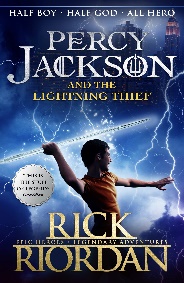 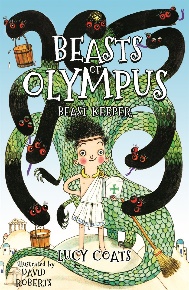 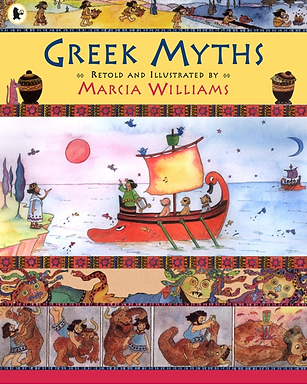 TextsBeast of Olympus: Beast Keeper- Lucy CoatesPercy Jackson and the Lightning Thief-Rick RiordanGreek Myths-Marcia WilliamsGenreNarrativeBrochureFact filesPlay scriptTextsBeast of Olympus: Beast Keeper- Lucy CoatesPercy Jackson and the Lightning Thief-Rick RiordanGreek Myths-Marcia WilliamsGenreNarrativeBrochureFact filesPlay scriptTextsComing to England-Floella BenjaminThe place for me (Windrush) KN ChimbiriJourneys- Dan Lyndon-CohenGenreDescriptive WritingPoetryBiographyDiary Entry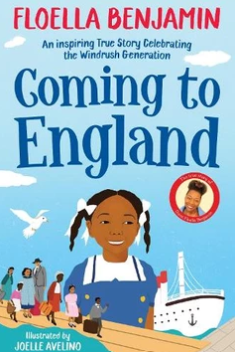 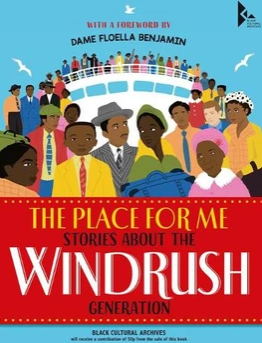 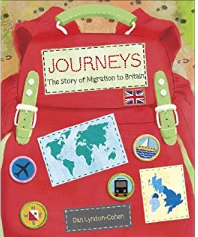 TextsComing to England-Floella BenjaminThe place for me (Windrush) KN ChimbiriJourneys- Dan Lyndon-CohenGenreDescriptive WritingPoetryBiographyDiary EntryTextsComing to England-Floella BenjaminThe place for me (Windrush) KN ChimbiriJourneys- Dan Lyndon-CohenGenreDescriptive WritingPoetryBiographyDiary EntryMathsDomainsNumber: Place valueNumber: Addition and subtractionStatisticsNumber: Multiplication and divisionMeasurement: Perimeter and AreaDomainsNumber: Place valueNumber: Addition and subtractionStatisticsNumber: Multiplication and divisionMeasurement: Perimeter and AreaDomainsNumber: Multiplication and divisionFractionsNumber and decimals and percentagesDomainsNumber: Multiplication and divisionFractionsNumber and decimals and percentagesDomainsNumber: Multiplication and divisionFractionsNumber and decimals and percentagesDomainsNumber: decimalsGeometry- properties of shapesGeometry: Position and directionMeasurement: Converting unitsMeasurement: VolumeDomainsNumber: decimalsGeometry- properties of shapesGeometry: Position and directionMeasurement: Converting unitsMeasurement: VolumeDomainsNumber: decimalsGeometry- properties of shapesGeometry: Position and directionMeasurement: Converting unitsMeasurement: VolumeScienceEarth and SpaceForces& MagnetsProperties and Changes of Materials Animals, including humans (PSHE links to puberty)Animals, including humans (PSHE links to puberty)Living things and their habitatsLiving things and their habitatsLiving things and their habitatsArtPainting & PrintingUnderstand how shadows are created when drawingTo learn what is Value as an element of Art.To learn how to create an illusion of spherical object in Art by using shadowsPainting & PrintingUnderstand how shadows are created when drawingTo learn what is Value as an element of Art.To learn how to create an illusion of spherical object in Art by using shadowsDrawing Use sketch books to record their observations and review their ideas.Demonstrate how to improve their art and design Sculpture-Greek VasesUse sketch books to record their observations and review their ideas.Demonstrate how to improve their art and design. Sculpture-Greek VasesUse sketch books to record their observations and review their ideas.Demonstrate how to improve their art and design. Textiles-Cushion Use sketch books to record their observations and review their ideas.Demonstrate how to improve their work. Textiles-Cushion Use sketch books to record their observations and review their ideas.Demonstrate how to improve their work. Textiles-Cushion Use sketch books to record their observations and review their ideas.Demonstrate how to improve their work. D.T.Rockets – linked to science Use research and develop design criteria to inform the design of innovative, functional, appealing products that are fit for purposeGenerate, develop, model, and communicate their ideas through discussion, diagrams (cross-sections and exploded) and prototypes.Select from and use a wider range of tools and equipment to perform practical tasks. Select from and use a wider range of materials and components based on their functional properties and aesthetic qualities. Consider the views of others to improve their work.Rockets – linked to science Use research and develop design criteria to inform the design of innovative, functional, appealing products that are fit for purposeGenerate, develop, model, and communicate their ideas through discussion, diagrams (cross-sections and exploded) and prototypes.Select from and use a wider range of tools and equipment to perform practical tasks. Select from and use a wider range of materials and components based on their functional properties and aesthetic qualities. Consider the views of others to improve their work.Food- Evaluate different foods and recreate a Greek mealTalk about and use the principles of a healthy and varied diet.Prepare dish using further techniques.Talk about seasonality of food. Food- Evaluate different foods and recreate a Greek mealTalk about and use the principles of a healthy and varied diet.Prepare dish using further techniques.Talk about seasonality of food. Food- Evaluate different foods and recreate a Greek mealTalk about and use the principles of a healthy and varied diet.Prepare dish using further techniques.Talk about seasonality of food. Textiles-Cushion Use research and develop design criteria to inform the design of innovative, functional, appealing products that are fit for purposeGenerate, develop, model, and communicate their ideas through discussion, diagrams (cross-sections and exploded) and prototypes.Select from and use a wider range of tools and equipment to perform practical tasks. Select from and use a wider range of materials and components based on their functional properties and aesthetic qualities. Consider the views of others to improve their work.Textiles-Cushion Use research and develop design criteria to inform the design of innovative, functional, appealing products that are fit for purposeGenerate, develop, model, and communicate their ideas through discussion, diagrams (cross-sections and exploded) and prototypes.Select from and use a wider range of tools and equipment to perform practical tasks. Select from and use a wider range of materials and components based on their functional properties and aesthetic qualities. Consider the views of others to improve their work.Textiles-Cushion Use research and develop design criteria to inform the design of innovative, functional, appealing products that are fit for purposeGenerate, develop, model, and communicate their ideas through discussion, diagrams (cross-sections and exploded) and prototypes.Select from and use a wider range of tools and equipment to perform practical tasks. Select from and use a wider range of materials and components based on their functional properties and aesthetic qualities. Consider the views of others to improve their work.GeographyLocation Knowledge LK 1/3 Place knowledge PK1/2Geographical Skills and FieldworkGSF 2/3/5Countries involved in the space race-Europe, North America, RussiaLocation Knowledge LK 1/3 Place knowledge PK1/2Geographical Skills and FieldworkGSF 2/3/5Countries involved in the space race-Europe, North America, RussiaLocation Knowledge LK 1/2Place knowledge PK1/2Human and physical geography HPG1/2Geographical Skills and FieldworkGSF 1/4/5Investigating places-GreeceLocation Knowledge LK 1/2Place knowledge PK1/2Human and physical geography HPG1/2Geographical Skills and FieldworkGSF 1/4/5Investigating places-GreeceLocation Knowledge LK 1/2Place knowledge PK1/2Human and physical geography HPG1/2Geographical Skills and FieldworkGSF 1/4/5Investigating places-GreeceLocation Knowledge LK 1Place knowledge PK2Human and physical geography HPG2/3/4Geographical Skills and FieldworkGSF 1/4/5Describe geographical diversity across the worldLocation Knowledge LK 1Place knowledge PK2Human and physical geography HPG2/3/4Geographical Skills and FieldworkGSF 1/4/5Describe geographical diversity across the worldLocation Knowledge LK 1Place knowledge PK2Human and physical geography HPG2/3/4Geographical Skills and FieldworkGSF 1/4/5Describe geographical diversity across the worldHistoryHistorical enquiry HE 1/2/3Organisation and Communication OC 1Historical Interpretation HI 1/2/3Chronological Understanding CU 2/3Knowledge and Understanding KU 1/4History of Space travelHistorical enquiry HE 1/2/3Organisation and Communication OC 1Historical Interpretation HI 1/2/3Chronological Understanding CU 2/3Knowledge and Understanding KU 1/4History of Space travelHistorical enquiry HE 1/2Organisation and Communication OC 1Chronological Understanding CU 1/2/3Knowledge and Understanding KU 3/4/5Ancient GreeceHistorical enquiry HE 1/2Organisation and Communication OC 1Chronological Understanding CU 1/2/3Knowledge and Understanding KU 3/4/5Ancient GreeceHistorical enquiry HE 1/2Organisation and Communication OC 1Chronological Understanding CU 1/2/3Knowledge and Understanding KU 3/4/5Ancient GreeceHistorical enquiry HE 1/2/3Organisation and Communication OC 2Historical Interpretation HI 1/2/3Chronological Understanding CUKnowledge and Understanding KU 1/2/4Migration Historical enquiry HE 1/2/3Organisation and Communication OC 2Historical Interpretation HI 1/2/3Chronological Understanding CUKnowledge and Understanding KU 1/2/4Migration Historical enquiry HE 1/2/3Organisation and Communication OC 2Historical Interpretation HI 1/2/3Chronological Understanding CUKnowledge and Understanding KU 1/2/4Migration ComputingComputer Science, Esafety, Information LiteracyComputer Science, Esafety, Information LiteracyComputer Science, EsafetyComputer Science, Esafety, Data Handing, MediaComputer Science, Esafety, Data Handing, MediaComputer Science, Information Literacy, Esafety, Data Handing, MediaComputer Science, Esafety, MediaComputer Science, Esafety, MediaSpanishFoodFoodDays and SeasonsDays and SeasonsDays and SeasonsFamilyFamilyFamilyPEAthleticsDanceGymnasticJunior Jam: FootballJunior Jam: FootballJunior Jam: CricketJunior JamJunior JamPSHEZones of RegulationsBeing Me in My worldCelebrating differenceDreams and GoalsHealthy MeHealthy MeRelationshipsChanging MeChanging MeMusicCharanga: Learn and Perform Living on a PrayerChristmas PerformanceCharanga: Learn and Perform Make you feel My loveJunior Jam: Garage BandJunior Jam: Garage BandJunior Jam: PodcastJunior Jam: Junior Jam: REWhy there different beliefs about God?Christianity, Islam and Sikhism Why there different beliefs about God?Christianity, Islam and Sikhism Why are certain people, places and time sacred? Christianity, Islam and SikhismWhy are certain people, places and time sacred? Christianity, Islam and SikhismWhy are certain people, places and time sacred? Christianity, Islam and SikhismWhy do people need to express their beliefs? Christianity, Islam and SikhismWhy do people need to express their beliefs? Christianity, Islam and SikhismWhy do people need to express their beliefs? Christianity, Islam and Sikhism